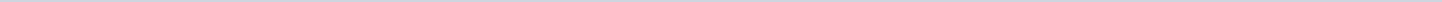 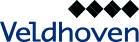 Gemeente VeldhovenAangemaakt op:Gemeente Veldhoven29-03-2024 08:30Cat I: voor kennisgeving aannemen29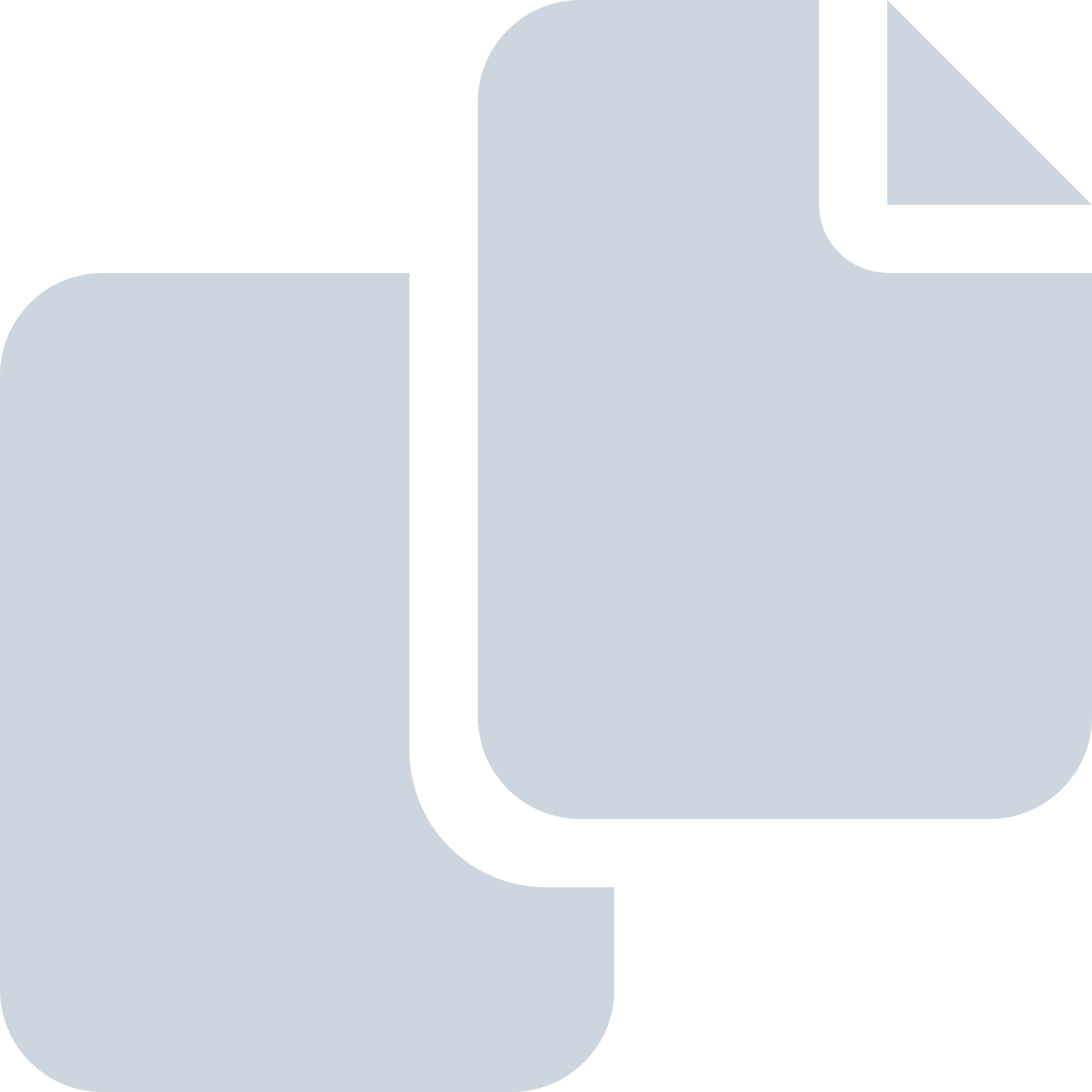 Periode: maart 2024#Naam van documentPub. datumInfo1.24-wk13-I VNG d.d. 28.03.2024 Raadsledennieuwsbrief - maart 202428-03-2024PDF,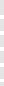 221,23 KB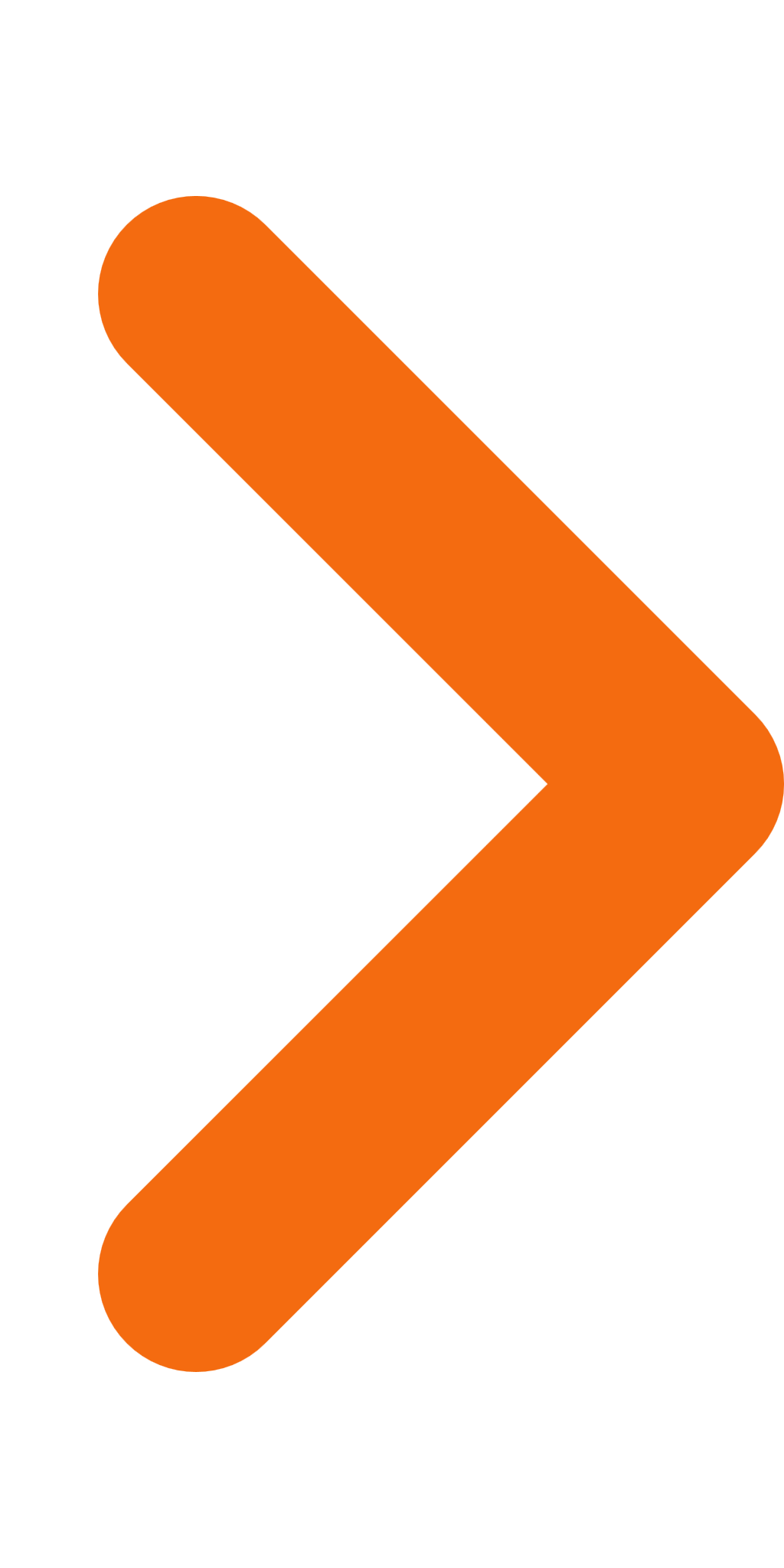 2.24-wk13-I Commissie voor de bezwaarschriften d.d. 28.03.2024 inzake Jaarverslag 202328-03-2024PDF,162,24 KB3.24-wk13-I Persbericht Veldhoven d.d. 27.03.2024 inzake Opening Bewaakte Fietsenstalling Citycentrum27-03-2024PDF,75,17 KB4.24-wk13-I Raadsnieuws 27 maart 202427-03-2024PDF,907,05 KB5.24-wk12-I ODZOB d.d. 22-3-2024 inzake Plan van aanpak robuuste ODZOB22-03-2024PDF,540,73 KB6.24-wk12-I Bewonersgroep Witven d.d. 22-3-24 inzake Topparken &amp; de illegale bomenkap op het Witven22-03-2024PDF,828,92 KB7.24-wk12-I Nieuwsbrief Raden in verzet d.d. 21-3-202422-03-2024PDF,215,96 KB8.24-wk12-I Ledenbrief VBG dd 2-3-24 inzake Tijdpad vacatureronde VNG bestuur richting ALV juni 2422-03-2024PDF,49,01 KB9.24-wk12-I Aanbieding VRBZO d.d. 18-3-2024 inzake Ontwerpbegroting 202521-03-2024PDF,47,14 MB10.24-wk12-I VNG d.d. 21-3-2024 inzake Openstelling vacatures VNG-bestuur en -commissies21-03-2024PDF,64,05 KB11.24-wk12-I VNG d.d. 21-03-2024 inzake Update VNG-inzet kabinetsformatie21-03-2024PDF,63,56 KB12.24-wk12-I Brief inwoner d.d. 15-3-2024 inzake Opladen van EV zonder eigen P18-03-2024PDF,133,58 KB13.24-wk11-I Brief ODZOB inzake Ontwerpbegroting 2025 en meerjarenraming 2026-202815-03-2024PDF,1,06 MB14.24-wk11-I Aanbieding MRE d.d 11-3-24 inzake Concept-Begroting MRE 2025 voor zienswijzen15-03-2024PDF,5,12 MB15.24-wk11-I Nieuwsbrief Stichting GoClean Veldhoven - januari 202415-03-2024PDF,935,59 KB16.24-wk11-I Persbericht Veldhoven d.d. 14-3-24 inzake Jaaroverzicht ondermijning 202315-03-2024PDF,84,43 KB17.24-wk11-I Brief Witven Actiegroep d.d. 11-3-2024 inzake herstructurering van het Witven11-03-2024PDF,2,16 MB18.24-wk11-I Nieuwsbrief VNG d.d. 8-3-2024 inzake Ontwikkelingen opvang asielzoekers en Oekraïners11-03-2024PDF,53,82 KB19.24-wk10-I Nieuwsbrief MRE Webinar Mobiliteitsvisie en NOVEX de Peel07-03-2024PDF,172,13 KB20.24-wk10-I ODZOB-Nieuwsbrief Frank Piepers en Jos van Bree in gesprek07-03-2024PDF,387,92 KB21.24-wk10-I Raadsnieuws 6 maart 202407-03-2024PDF,1,30 MB22.24-wk10-I Raadsnieuws concilium 06 maart 202407-03-2024PDF,1,23 MB23.24-wk10-I Nieuwsbrief Vereniging Brabantse Gemeenten maart 202406-03-2024PDF,742,71 KB24.24-wk10-I Provincie Noord-Brabant d.d. 5-3-2024 inzake Onderzoek kennis- en ontmoetingsplatform06-03-2024PDF,14,78 KB25.24-wk10-I Brief SGE d.d. 4-3-2024 inzake Monitor Verstedelijkingsakkoord SGE 2021 en 202204-03-2024PDF,207,57 KB26.24-wk10-I VNG Raadsledennieuwsbrief - februari 202404-03-2024PDF,118,06 KB27.24-wk10-I MRE d.d. 29-2-24 inzake Aanbieding gewijzigde Gemeenschappelijke Regeling 2024 incl bijlage04-03-2024PDF,2,78 MB28.24-wk10-I VNG d.d. 01-03-2024 inzake Begrotingsadvies 2025-202804-03-2024PDF,39,21 KB29.24-wk9-I brief WHO kaderverdrag d.d. 13-02-2024 inzake tabaksontmoediging01-03-2024PDF,4,54 MB